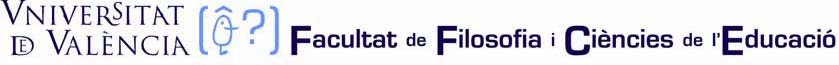 PROGRAMA DE DOCTORAT EN EDUCACIÓ (RD 99-2011)INSTRUCCIONS per emplenar i presentar el document d'activitats (2n, 3r. any i successius)1.- El Document d'Activitats ha de reflectir les activitats desenvolupades per el/la doctorand/a en el actual curs acadèmic (es poden reservar hores per ser utilitzades en l'any següent, si el/la doctorand/a fa més hores d’aquelles obligatòries i establertes per a l'any en qüestió).2.- Les activitats transversals no han d’incloure’s al Document d'Activitats ja que l'Escola de Doctorat té constància i control d'aquestes.3.- Dins les activitats formatives específiques s'inclourà:En el segon any:- Activitats formatives, cursos i tallers (també s’incorporaran les activitats de l'any anterior si s’hagueren superat les 40 hores obligatòries), fins un total de 15 hores i acompanyades de la justificació obligatòria.-Reunions de supervisió amb el tutor/tutora i/o tasques d’investigació realitzades i/o altres activitats que impliquen una contribució al progrés de la tesi doctoral (assistència a congressos, conferències, seminaris i trobades científiques), fins un total de 10 hores d’activitats, que hauran d'anar acompanyades de la justificació obligatòria. En el tercer any:-Reunions de supervisió amb el tutor i/o altres activitats que impliquen una contribució al progrés de la tesi doctoral, fins a un total de 15 hores, acompanyades de la justificació obligatòria.-Elaboració de dos dels tres productes (article, comunicació/Pòster en una reunió científica, informe). Els productes equivalen a 60 h. Haurà de presentar-se el producte.4.- En cas d'estar realitzant el doctorat a temps parcial, les hores realitzades i justificades cada any poden ser distribuïdes entre els diferents anys, de manera que al final es completen totes les hores previstes en el programa (200).5.- En el cas d’haver sol·licitat pròrroga, les activitats també es poden distribuir entre aquell any o els anys d'extensió (màxim dos).Una vegada emplenat el Document d'Activitats, el/la doctorand/a ha d'obtenir l'informe favorable del/la  tutor/a i el/la/els/les director/a/directors/res. Això es reflecteix al final de la primera pàgina del document, on han de signar totes les persones implicades i incloure la seua valoració.TERMINI DE PRESENTACIÓ: 1ª CONVOCATÒRIA: L’ÚLTIM DIA HÀBIL DEL MES DE JUNY 2ª CONVOCATÒRIA: L’ÚLTIM DIA HÀBIL DEL MES DE GENERL’emplenament de les actes d’avaluació per la Comissió Acadèmica s’ha de fer en els mesos de març i setembre respectivament. Aquelles persones que presentada la seua documentació i, si cal, hagueren de fer correccions, podran fer-ho durant els mesos de juliol i febrer.Article 11 RD 99/2011 "7. Anualment la Comissió acadèmica del programa valorarà el pla de recerca i el document d'activitats juntament amb els informes que a tal efecte hauran d’emetre el Director i el tutor. En cas que la Comissió Acadèmica detecte mancances importants, podrà sol·licitar que el doctorand presente un nou pla d'investigació en el termini de sis mesos. En el cas que les deficiències continuen produint-se, la Comissió acadèmica haurà d’emetre un informe motivat i el doctorand causarà baixa definitiva en el programa." FORMA DE PRESENTACIÓ:Preferentment, la presentació de la documentació es realitzarà personalment en el Deganat de la Facultat de Filosofia i Ciències de l' Educació, de dilluns a divendres de 8:30 a 14:30 hores.En casos excepcionals, la documentació pot ser enviada per correu electrònic (escanejada), sempre que es compleixen els requisits següents:a) Sempre seran enviats des dels comptes de correu electrònic que se´ls assigna com a estudiants (usuari@alumni.uv.es) a la següent adreça: doctoradoedu@uv.es b) Tots els documents han d’anar signats, tant per la persona interessada, com pel seu tutor/tutora i director/a/rs/es. No seran valorats per la Comissió aquells documents en els quals manque cap signatura.València,                   de                                  de 20Signat: ____________________________Signatura del doctorand/doctorandaEls sotasignants, en qualitat de tutora/tutor i/o directora/director, emeten el següent informe del DOCUMENT D’ACTIVITATS presentat perNa/En ______________________________________________________________________________
Per al seu trasllat a la Comissió Acadèmica del Programa.València, _______ de _________________________ de 20____COORDINADOR DEL PROGRAMA DE DOCTORAT EN EDUCACIÓ(Pot afegir tantes fileres com considere necessari)(Pot afegir tantes fileres com considere necessari)(Pot afegir tantes fileres com considere necessari)(Pot afegir tantes fileres com considere necessari)COORDINADOR DEL PROGRAMA DE DOCTORAT EN EDUCACIÓ(Pot afegir tantes fileres com considere necessari)(Pot afegir tantes fileres com considere necessari)(Pot afegir tantes fileres com considere necessari)(Pot afegir tantes fileres com considere necessari)COORDINADOR DEL PROGRAMA DE DOCTORAT EN EDUCACIÓCÒMPUT D’HORES DE FORMACIÓ ESPECÍFICACOORDINADOR DEL PROGRAMA DE DOCTORAT EN EDUCACIÓ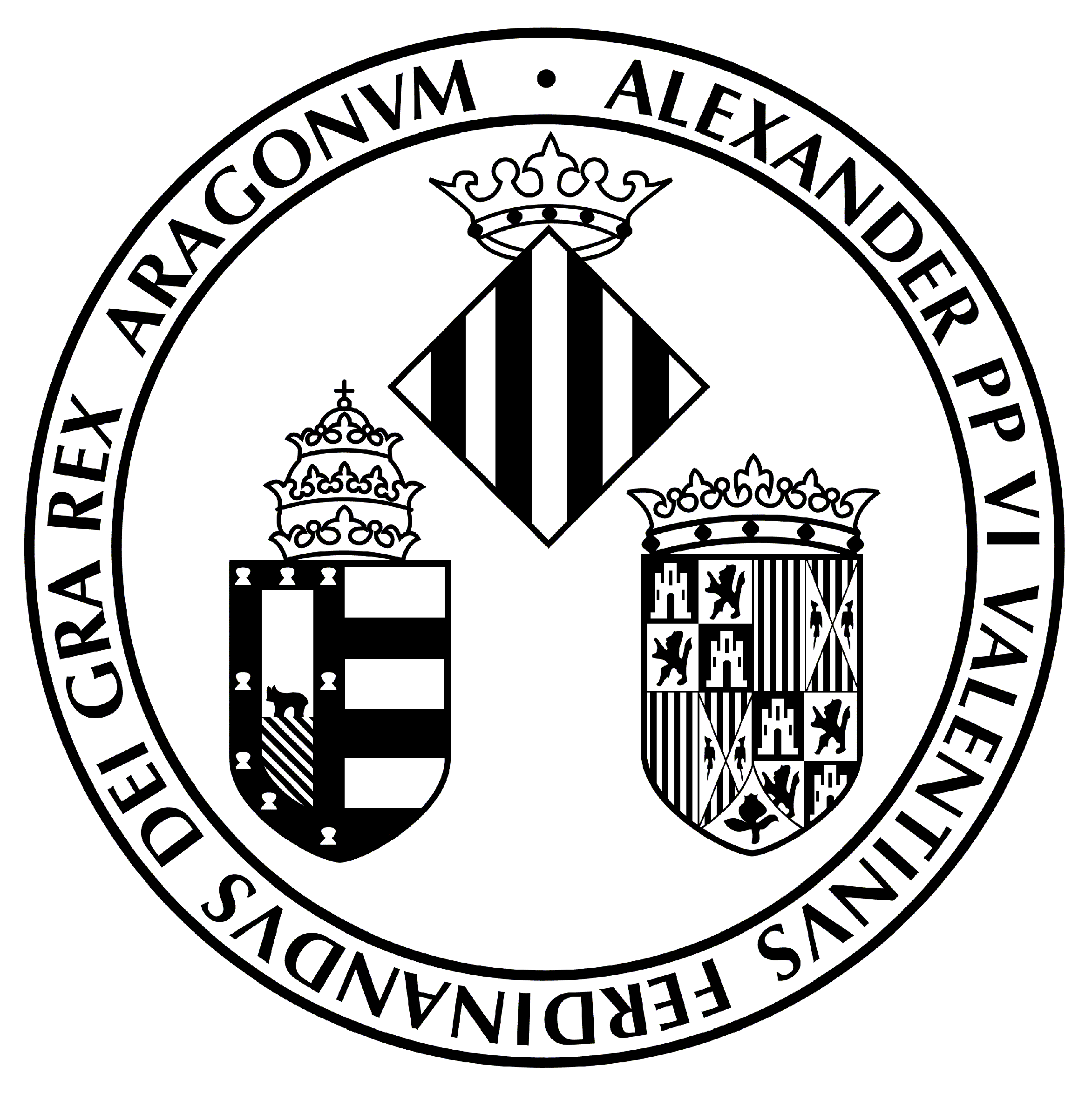 Universitat de ValènciaFacultat de Filosofia iCiències de l’EducacióDOCUMENT D’ACTIVITATS DEL DOCTORAND/DOCTORANDA2on ANY I SUCCESSIUS (A TEMPS COMPLET I A TEMPS PARCIAL)PROGRAMA DE DOCTORAT EN EDUCACIÓREGULAT PEL RD 99/2011CURS ACADÈMIC 20___ / 20___ABANS D’EMPLENAR EL SEU DOCUMENT D’ACTIVITATS I L’INFORME DEL TUTOR/TUTORA-DIRECTOR/DIRECTORA, LLIJA DETINGUDAMENT LES INSTRUCCIONS INDICADES AL FINAL DEL DOCUMENTNIF/NIE/Nº PASSAPORTNOMCOGNOMSLÍNIA D’INVESTIGACIÓ:MODALITAT DE PERMANÈNCIA:TEMPS PARCIALTEMPS COMPLETANY DE PERMANÈNCIA EN EL PROGRAMA:2on ANY3er ANYALTRES:   INFORME ANUAL TUTORA/TUTOR I/O DIRECTORA/DIRECTOR DOCUMENT D’ACTIVITATSDirectora/Director /Directores/DirectorsDNIINFORMEINFORME POSITIU NEGATIU POSITIU NEGATIU POSITIU NEGATIUTutora/TutorDNIINFORMEINFORME POSITIU NEGATIUSignat:Signat:Signat:Signat:Signat:Signat:Signat:Signat:La tutora/El tutorLa tutora/El tutorDirectora/Director 1Directora/Director 1Directora/Directora 2Directora/Directora 2Directora/Director 3Directora/Director 3Universitat de ValènciaFacultat de Filosofia iCiències de l’EducacióUniversitat de ValènciaFacultat de Filosofia iCiències de l’EducacióDOCUMENT D’ACTIVITATS DEL DOCTORAND/DOCTORANDA2on ANY I SUCCESSIUS (A TEMPS COMPLET I A TEMPS PARCIAL)PROGRAMA DE DOCTORAT EN EDUCACIÓREGULAT PEL RD 99/2011CURS ACADÈMIC 20___ / 20___DOCUMENT D’ACTIVITATS DEL DOCTORAND/DOCTORANDA2on ANY I SUCCESSIUS (A TEMPS COMPLET I A TEMPS PARCIAL)PROGRAMA DE DOCTORAT EN EDUCACIÓREGULAT PEL RD 99/2011CURS ACADÈMIC 20___ / 20___DOCUMENT D’ACTIVITATS DEL DOCTORAND/DOCTORANDA2on ANY I SUCCESSIUS (A TEMPS COMPLET I A TEMPS PARCIAL)PROGRAMA DE DOCTORAT EN EDUCACIÓREGULAT PEL RD 99/2011CURS ACADÈMIC 20___ / 20___NIF/NIE/Nº PASSAPORTNOMNOMCOGNOMSACTIVITATS ESPECÍFIQUESACTIVITATS FORMATIVES, CURSOS I TALLERSACTIVITATS FORMATIVES, CURSOS I TALLERSACTIVITATS FORMATIVES, CURSOS I TALLERSACTIVITATS FORMATIVES, CURSOS I TALLERSACTIVITATS FORMATIVES, CURSOS I TALLERSACTIVITATS FORMATIVES, CURSOS I TALLERSTÍTOLDURADA (HORES)DATAINICI/FIENTITAT ORGANITZADORAAPORTA JUSTIFICANTAPORTA JUSTIFICANTSI    NOSI    NOSI    NOSI    NOSI    NOSI    NOTOTAL HORESTOTAL HORESASSISTÈNCIA A CONFERÈNCIES, SEMINARIS, JORNADES, CONGRESSOS, REUNIONS, COL·LOQUISASSISTÈNCIA A CONFERÈNCIES, SEMINARIS, JORNADES, CONGRESSOS, REUNIONS, COL·LOQUISASSISTÈNCIA A CONFERÈNCIES, SEMINARIS, JORNADES, CONGRESSOS, REUNIONS, COL·LOQUISASSISTÈNCIA A CONFERÈNCIES, SEMINARIS, JORNADES, CONGRESSOS, REUNIONS, COL·LOQUISASSISTÈNCIA A CONFERÈNCIES, SEMINARIS, JORNADES, CONGRESSOS, REUNIONS, COL·LOQUISASSISTÈNCIA A CONFERÈNCIES, SEMINARIS, JORNADES, CONGRESSOS, REUNIONS, COL·LOQUISTÍTOLTIPUS D’ESDEVENIMENTDATAINICI/FIENTITAT ORGANITZADORAAPORTA JUSTIFICANTAPORTA JUSTIFICANTSI    NOSI    NOSI    NOSI    NOSI    NOSI    NOSI    NOESTÀNCIES EN UNIVERSITATS, EMPRESES I CENTRES D’INVESTIGACIÓESTÀNCIES EN UNIVERSITATS, EMPRESES I CENTRES D’INVESTIGACIÓESTÀNCIES EN UNIVERSITATS, EMPRESES I CENTRES D’INVESTIGACIÓESTÀNCIES EN UNIVERSITATS, EMPRESES I CENTRES D’INVESTIGACIÓESTÀNCIES EN UNIVERSITATS, EMPRESES I CENTRES D’INVESTIGACIÓESTÀNCIES EN UNIVERSITATS, EMPRESES I CENTRES D’INVESTIGACIÓCENTRE RECEPTORPAISDATAINICI/FIFINANÇAMENT (SI PROCEDEIX)APORTA JUSTIFICANTAPORTA JUSTIFICANTSI    NOSI    NOPUBLICACIONSPUBLICACIONSPUBLICACIONSPUBLICACIONSPUBLICACIONSPUBLICACIONSAUTORA/AUTOR/AUTORES/AUTORSTÍTOLTIPUS DE PUBLICACIÓREVISTA/LLIBRE/CAPÍTOL DE LLIBREAPORTA JUSTIFICANTAPORTA JUSTIFICANTSI    NOSI    NOUniversitat de ValènciaFacultat de Filosofia iCiències de l’EducacióUniversitat de ValènciaFacultat de Filosofia iCiències de l’EducacióDOCUMENT D’ACTIVITATS DEL DOCTORAND/DOCTORANDA2on ANY I SUCCESSIUS (A TEMPS COMPLET I A TEMPS PARCIAL)PROGRAMA DE DOCTORAT EN EDUCACIÓREGULAT PEL RD 99/2011CURS ACADÈMIC 20___ / 20___DOCUMENT D’ACTIVITATS DEL DOCTORAND/DOCTORANDA2on ANY I SUCCESSIUS (A TEMPS COMPLET I A TEMPS PARCIAL)PROGRAMA DE DOCTORAT EN EDUCACIÓREGULAT PEL RD 99/2011CURS ACADÈMIC 20___ / 20___DOCUMENT D’ACTIVITATS DEL DOCTORAND/DOCTORANDA2on ANY I SUCCESSIUS (A TEMPS COMPLET I A TEMPS PARCIAL)PROGRAMA DE DOCTORAT EN EDUCACIÓREGULAT PEL RD 99/2011CURS ACADÈMIC 20___ / 20___NIF/NIE/Nº PASSAPORTNOMNOMCOGNOMSPARTICIPACIÓ ACTIVA EN CONGRESSOS (COMUNICACIONS, PÓSTER, CONFERÈNCIES…)PARTICIPACIÓ ACTIVA EN CONGRESSOS (COMUNICACIONS, PÓSTER, CONFERÈNCIES…)PARTICIPACIÓ ACTIVA EN CONGRESSOS (COMUNICACIONS, PÓSTER, CONFERÈNCIES…)PARTICIPACIÓ ACTIVA EN CONGRESSOS (COMUNICACIONS, PÓSTER, CONFERÈNCIES…)PARTICIPACIÓ ACTIVA EN CONGRESSOS (COMUNICACIONS, PÓSTER, CONFERÈNCIES…)PARTICIPACIÓ ACTIVA EN CONGRESSOS (COMUNICACIONS, PÓSTER, CONFERÈNCIES…)PARTICIPACIÓ ACTIVA EN CONGRESSOS (COMUNICACIONS, PÓSTER, CONFERÈNCIES…)PARTICIPACIÓ ACTIVA EN CONGRESSOS (COMUNICACIONS, PÓSTER, CONFERÈNCIES…)AUTORA/AUTOR/AUTORES/AUTORSAUTORA/AUTOR/AUTORES/AUTORSDURADA(HORES)TÍTOLCONGRÉS (INTERNAL. NAL., AUTONÒM.)ENTITAT ORGANITZADORAAPORTA JUSTIFICANTAPORTA JUSTIFICANTSI    NOSI    NOSI    NOSI    NOSI    NOSI    NOALTRES ACTIVITATSALTRES ACTIVITATSALTRES ACTIVITATSALTRES ACTIVITATSALTRES ACTIVITATSALTRES ACTIVITATSTÍTOLDESCRIPCIÓDATAENTITAT ORGANITZADORAAPORTA JUSTIFICANTAPORTA JUSTIFICANTSI    NOSI    NOREUNIONS DE SUPERVISIÓ AMB LA TUTORA/EL TUTORREUNIONS DE SUPERVISIÓ AMB LA TUTORA/EL TUTORREUNIONS DE SUPERVISIÓ AMB LA TUTORA/EL TUTORREUNIONS DE SUPERVISIÓ AMB LA TUTORA/EL TUTORREUNIONS DE SUPERVISIÓ AMB LA TUTORA/EL TUTORDATADURADA (HORAS)CONTINGUTCONTINGUTCONTINGUTTOTAL HORESTASQUES D’INVESTIGACIÓTASQUES D’INVESTIGACIÓTASQUES D’INVESTIGACIÓTASQUES D’INVESTIGACIÓTASQUES D’INVESTIGACIÓPERIODEDURADA (HORES)OBJECTIUS/CONTINGUTOBJECTIUS/CONTINGUTOBJECTIUS/CONTINGUTTOTAL HORESUniversitat de ValènciaFacultat de Filosofia iCiències de l’EducacióDOCUMENT D’ACTIVITATS DEL DOCTORAND/DOCTORANDA2on ANY I SUCCESSIUS (A TEMPS COMPLET I A TEMPS PARCIAL)PROGRAMA DE DOCTORAT EN EDUCACIÓREGULAT PEL RD 99/2011CURS ACADÈMIC 20___ / 20___NIF/NIE/Nº PASSAPORTNOMCOGNOMSRECONEGUDESA COMPLIMENTAR PER LA COMISSIÓ ACADÈMICA DEL PROGRAMAVIST-I-PLAU EL COORDINADOR DEL PROGRAMA50258SEMINARIS DE FORMACIÓ ETAPA BÀSICA (55 HORES)50259SEMINARIS DE FORMACIÓ ETAPA AVANÇADA (60 HORES)50260ACTIVITATS DE FORMACIÓ ETAPA BÀSICA I AVANÇADA (25 HORES)